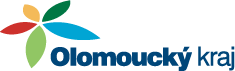 Dotační program: Program na podporu JSDH 2023Dotační titul: Dotace na pořízení cisternových automobilových stříkaček a dopravních automobilů pro JSDH obcí Olomouckého kraje s dotací MV ČR 2023Název projektu: Pořízení dopravního prostředku pro JSDH DrahanoviceRealizace projektu finančně podpořil Olomoucký kraj ve výši 90. 000,- Kč 